PARA-SWIMMING OHIO HIGH SCHOOL SWIMMING & DIVING TOURNAMENT ENTRY FORM
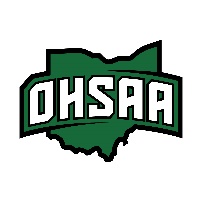 The purpose of this form is to enter a participant into the para swimming events at the Ohio High School Swimming and Diving Tournament. Please note the specific qualifying information below. This form must be completed and emailed to your District Manager and copy Pam Cook (pamswim@aol.com)  by 5:00PM on Sunday February 4, 2024.Para-Swimming Tournament Qualification: Only the top sixteen (16) qualifiers (by time) in each category, in the state, will advance to compete at the state tournament. Automatic timing must be used. No stopwatch or paper timing will be accepted. A maximum of two (2) heats per category will be swam at the state tournament on Friday February 23, 2024.District Tournament Participation: Para swimmers may compete at the district level as an additional opportunity (last chance meet) to achieve a better time to advance to the state tournament. Para swimmers are not required to swim at the district level, nor would they receive district accolades for participation.Please indicate the events the para-swimmer will be participating in during the OHSAA Tournament, including if the swimmer will be competing in the district meet or not.
Student-athlete plans to compete:  ____    Only at the District____    Only at the State (if qualifies for State)____    Both District and State (if qualifies for State)Please check which District. Leave blank if only competing at State:    ____    Central District: Jon Reidler, reidlej@insight.rr.com.    ____    Northeast District: Sue Lutkus, lutkusswm@gmail.com      ____   Northwest  District: Carolyn Strunk, nwdistrictmanager@gmail.com      ____  Southwest District:  Ward Billhimer, wbillhimer@cinci.rr.com 
Part One:  Student-Athlete InformationName: ______________________________    Gender: _____   Grade: _____Contact Information:    Phone ___________________    Email: _________________________________Part Two: High School InformationHigh School Name:  ________________________    Division 1 ____     Division 2   ____ Head Coach:  ___________________________________Head Coach Contact Information:   Phone: _______________     Email: ________________________________Part Three – Para Swimming Events for Entry (Enter the athlete’s entry time next to each event being entered)Para Category 1 - GirlsEvent #145 – Girls 50 Free ________Event #150 – Girls 100 Back _______Para Category 1 – BoysEvent #165 – Boys 50 Free ________Event #170 – Boys 100 Back _______Para Category 2 – GirlsEvent #245 – Girls 50 Free ________Event #250 – Girls 100 Back ________Para Category 2 – BoysEvent #265 – Boys 50 Free _________Event #270 – Boys 100 Back ________
Note: A PARA-SWIMMING VERIFICATION FORM must be sent to Kate Barnett (kbarnett@ohsaa.org) at the OHSAA to declare an athlete’s eligibility for OHSAA para-swimming events in accordance with the criteria adopted by the Board of Directors.If you have any questions regarding event entry, please contact Pam Cook (440-476-0071) or pamswim@aol.com) 